Keeper #2: Multiplying Matrices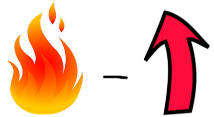 A = 			B =  			C = 1. 				2.  				3.  4. See if you can figure out the pattern in order for this to make sense!   x    =  To multiply an ___________ matrix by an _________ matrix, the ns must be the same, and the result is an ____________ matrix.State the resulting dimensions (if possible) if multiplying the following matrices:a) 			b) 			c)   x   =  = 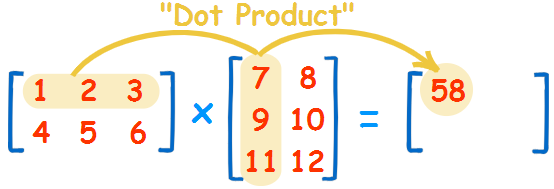   x   =  = Ex. 1							Ex. 2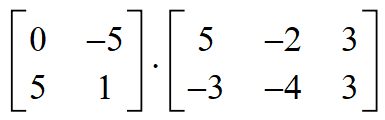 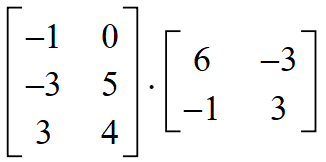 Ex. 3							Ex. 4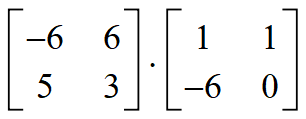 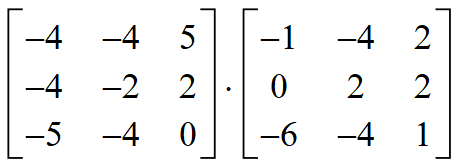 